Política de Proteção à Criança  Informação para os paisA Ordem das Crianças (NI) de 1995 atribui funções a várias agências, incluindo a Autoridade Educativa que atua em nome de crianças necessitadas ou que investiga alegações de abuso de crianças.A ênfase da Ordem das Crianças é que o bem-estar da criança deve ser de suma importância e que as escolas têm uma responsabilidade pastoral para com as crianças ao seu cuidado.  As escolas são obrigadas a tomar todas as medidas razoáveis para garantir que o bem-estar das crianças é salvaguardado e a sua segurança é preservada (Safeguarding and Child Protection in Schools 2019).A Proteção da Criança é uma parte essencial da Política de Pastoral da Escola Infantil Dundela.  Os Governadores e Funcionários acreditam que a nossa escola deve proporcionar um ambiente acolhedor, positivo, seguro e estimulante que promova o desenvolvimento social, físico e moral de cada criança. A escola visa criar um ambiente em que a criança se sinta feliz, segura e confiante e, assim, possa beneficiar plenamente de todos os aspetos da educação dentro da escola.Ao proporcionar um ambiente acolhedor, solidário e seguro, onde cada pessoa é valorizada e respeitada, espera-se que as crianças adquiram a confiança e as competências necessárias para se manterem seguras.A Política de Proteção à Criança desenvolve um quadro para uma linha de ação acordada que a escola está legalmente comprometida a seguir.  Tem implicações para todos os membros da comunidade escolar – alunos, pessoal docente, pessoal não docente, voluntários auxiliares, pais e governadores.Todos os pais ou outros adultos que ajudarem na escola de forma voluntária deverão preencher um formulário AccessNI.  Uma lista de todos aqueles que completaram este processo será mantida e atualizada conforme apropriado.A nossa política assenta em cinco elementos principais:1.Criar um ambiente seguro em que as crianças possam aprender e desenvolver-se.2.Desenvolver e aplicar procedimentos para identificar e comunicar casos ou suspeitas de abuso.3.Garantir que praticamos um recrutamento seguro na verificação da adequação do pessoal e dos voluntários que trabalham com crianças.4.Sensibilizar para as questões da proteção das crianças e dotá-las das competências necessárias para se manterem seguras.5.Apoiar os alunos que tenham sido vítimas de maus-tratos de acordo com o plano de proteção de menores acordado.A Equipa de Salvaguarda at Dundela Infants' School and Nursery UnitMaus-tratos a criançasSerão utilizadas as definições de abuso infantil descritas no documento DENI – Safeguarding and Child Protection in Schools (2019).  Estas abrangem a negligência, o abuso físico, sexual, emocional e a exploração.Papel do Professor DesignadoO Professor Designado é responsável por:Coordenar as ações em caso de suspeita de abuso de crianças e denunciar o funcionário designado da Autoridade Educativa e os Serviços Sociais, conforme adequado.Assegurar que todo o pessoal docente e não docente tem conhecimento da Política de Proteção à Criança da escola.Assegurar a manutenção de um registo de todas as crianças inscritas no Registo de Proteção de Menores.Na ausência do Professor Designado, o Professor Adjunto Designado assumirá a responsabilidade do ProfessorDesignado.Queixa contra um membro dopessoalSe for apresentada uma queixa relativa à proteção de menores contra um membro do pessoal, o responsável principal será imediatamente informado.  O Presidente do Conselho de Governadores será então informado.  Os procedimentos serão seguidos conforme descrito no documento do DENI Safeguarding and Child Protection in Schools (2017).Se for apresentada uma queixa contra o Diretor, o Professor Adjunto Designado informará o Presidente do Conselho Superior e, em conjunto, assegurará o cumprimento dos procedimentos necessários.Os pais podem consultar a Política de Proteção à Criança na íntegra no site da escola www.dundelainfants.co.uk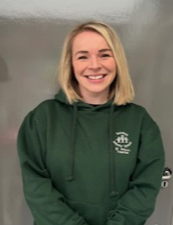 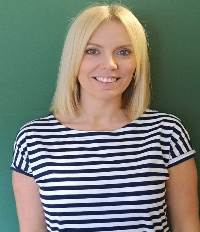 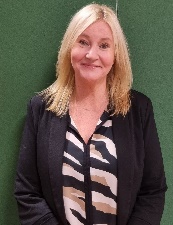 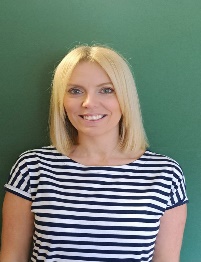 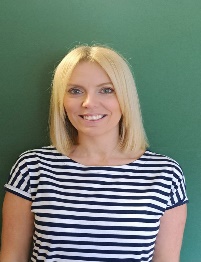 Presidente do Conselho de GovernadoresW. PinkertonGovernador designado para a Governação da Proteção da CriançaSenhorita L DawsonMandanteS. WilsonProfessor Designado para a Proteção de Crianças  (DT)S. WilsonProfessor Adjunto Designado para a Proteção de Crianças  (DDT)J. Herron Professor Adjunto Designado (Creche)  (DDT)Senhorita M Wilson Professor designado  para e-SafetySra. E Yau